		H. C. E. O. C.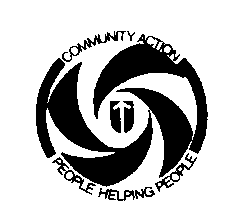 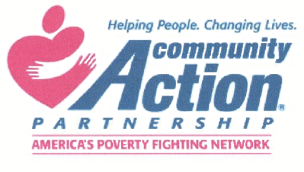 	Hawaii County Economic Opportunity Council	47 Rainbow Drive Hilo, Hawaii 96720(808) 961-2681Date: Citric Acid Purchase$60.00Bags: _________________Total Paid: _______________Sold By: _______________Buyer: ____________________________________________________________Address: ___________________________________________________________Phone #: ___________________________________________________________District: ___________________________________________________________Group/Association/ Club/Project if any: __________________________________This citric acid not meant for internal consumption. HCEOC assumes no liability beyond that covered in its contract with the County of Hawaii. Please be careful and take all necessary and recommended precautions when using the citric acid.Mahalo for your efforts in making our communities better places to live.Staff Only:VOUCHER #: ________________________